TEKNİK KONULAR:1. KURALLAR:KKSF Satranç Yarışmaları Prosedür hükümleri geçerlidir.  2. KATILIM:      A) 2014 Yılı Bilimsel Düşünceyi Geliştirme Derneği Birinci Grundig Satranç Şenlikleri, Golden Tulip Otel’de  gerçekleştirilecektir.      B) Turnuva, kızlar ve genel olmak üzere 2 kategoride 5 tur İsviçre sistemi üzerinden düzenlenecektir. Baş Hakem katılımcı sayısına göre, turnuvanın 7 tur üzerinden yapılmasına karar verebilir.         C) Turnuva, 2014-2015 eğitim döneminde ilkokula devam eden öğrencilerin katılımına açıktır. Yarışma Kızlar ve Genel olmak üzere aynı günde iki grup halinde yapılacaktır. Bayan kategorisinde en çok 50, genel kategorisinde de en çok 50 sporcu yer alacaktır. Gruplar her kategori için başvuru sırasına göre oluşturulacaktır. Hakem katılım sayısını artırmakta yetkilidir.Başvurular Bilimsel Düşünceyi Geliştirme Derneği Satranç Kolu sorumlusu Behcet Çelebi’ye yapılacaktır. (Behcet Çelebi: 0 542 857 46 43) 3.ÖDÜL: Katılan tüm sporculara madalya verilecektir.4.ÖZEL KONULAR:Birinci Tur eşlendirmeleri belirtilen programa göre yapılacaktır. Geç gelen sporcular (gruplarda eksik sporcu var ise) ilk tur eşlendirmelerine, listenin sonuna eklenerek alınacaktır. 2. tur eşlendirmesi duyurulduktan sonra yarışmaya yeni sporcu alınmaz.FIDE Satranç Kuralları 6.6.a uyarınca geç kalma süresi 0 (sıfır) dakikadır.FIDE Satranç Kuralları 9.1.b maddesi geçerlidir.Şenliğe her sporcunun yanında en az bir refakatçi yer almalıdır.Eşlik edecek olan kişi/kişiler telefoniyen Bilimsel Düşünceyi Geliştirme Derneği Satranç Kolu sorumlusu Behcet Çelebi’ye bildirilecektir.Katılacak olan sporcuların ailelerinin yemek ve ulaşım giderleri aileye aittir.5. EŞİTLİK BOZMA:Şenlik sırasında ve sonunda sıralama, derecelendirme ilan edilmeyecektir.6.İTİRAZ:Yarışmada İtiraz Kurulu oluşturulmayacaktır. Başhakemin kararı nihaidir.7.BİLDİRİM:Yönergenin KKSF sitesinde yayınlanması ile resmi duyuru yapılmış sayılır. Katılımcılar bu yönergeyi okumuş ve kabul etmiş sayılırlar.8.KATILIM ÜCRETİ:Şenliklere katılım ücreti alınmayacaktır. 9.HAKEMLER: Turnuvanın hakemleri; Mehmet Özerkman (Baş Hakem) ve Cengiz Hasman’dır. 10.PROGRAM: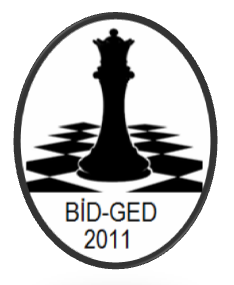 2014 YILI BİLİMSEL DÜŞÜNCEYİ GELİŞTİRMEDERNEĞİ BİRİNCİ GRUNDİG SATRANÇ ŞENLİKLERİTURNUVA YÖNETMENLİĞİ YARIŞMA ADI2014 YILI BİRİNCİ GRUNDİG SATRANÇ ŞENLİKLERİ İLKOKULLAR ARASI SATRANÇ TURNUVASI2014 YILI BİRİNCİ GRUNDİG SATRANÇ ŞENLİKLERİ İLKOKULLAR ARASI SATRANÇ TURNUVASI2014 YILI BİRİNCİ GRUNDİG SATRANÇ ŞENLİKLERİ İLKOKULLAR ARASI SATRANÇ TURNUVASIBAŞLAMA-BİTİŞ TARİHİ26 Ekim 2014YERİGolden Tulip Hotel/Lefkoşa SON BAŞVURU TARİHİ23 Ekim 2014Saat: 17:00SİSTEM5 Tur İsviçre SistemiDÜŞÜNME SÜRESİ20 dakika (Hızlı Satranç: 10+10)20 dakika (Hızlı Satranç: 10+10)20 dakika (Hızlı Satranç: 10+10)ORGANİZASYONBilimsel Düşünceyi Geliştirme DerneğiBilimsel Düşünceyi Geliştirme DerneğiBilimsel Düşünceyi Geliştirme DerneğiÖDÜLLERBütün sporculara madalya verilecektir.Bütün sporculara madalya verilecektir.Bütün sporculara madalya verilecektir.AÇIKLAMATARİHSAATYarışma İçin Son Başvuru23 Ekim 2014 17:00Sporcuların duyurulması26 Ekim 201409:00Açılış ve Şenlik Etkinlikleri26 Ekim 201410:00Kayıt Kontrol ve Teknik ToplantıKızlar Gurubu        veGenel Grup13:10Birinci tur eşlendirmesinin duyurulmasıKızlar Gurubu        veGenel Grup13:20TURKızlar Gurubu        veGenel Grup13:30TURKızlar Gurubu        veGenel Grup14.10TURKızlar Gurubu        veGenel Grup14:50TURKızlar Gurubu        veGenel Grup15:40TURKızlar Gurubu        veGenel Grup17:00ÖDÜL TÖRENİKızlar Gurubu        veGenel Grup17:40